Στο Κέντρο Εικαστικών Τεχνών και Έρευνας στην Λευκωσία απονέμεταιβραβείο της Ευρωπαϊκής Ένωσης για την Πολιτιστική Κληρονομιά / Βραβείο Europa NostraΒρυξέλλες/ Χάγη 5 Απριλίου 2017 – Η Ευρωπαϊκή Επιτροπή και η Europa Nostra ανακοίνωσαν σήμερα τους νικητές των βραβείων της Ευρωπαϊκής Ένωσης για την Πολιτιστική Κληρονομιά/ Βραβεία Europa Nostra για το 2017, την μεγαλύτερη Ευρωπαϊκή ετήσια διάκριση στον χώρο της πολιτιστικής κληρονομιάς. Οι 29 βραβευθέντες από 18 χώρες επιλέχθηκαν για το σημαντικό τους έργο στους τομείς της αποκατάστασης, έρευνας, μακροχρόνιας προσφοράς και εκπαίδευσης, κατάρτισης και ευαισθητοποίησης. Το Κέντρο Εικαστικών Τεχνών και Έρευνας στην Λευκωσία είναι ανάμεσα στους φετινούς βραβευθέντες. Ανεξάρτητες επιτροπές εμπειρογνωμόνων εξέτασαν περισσότερες από 202 αιτήσεις  που είχαν υποβληθεί από οργανισμούς και ιδιώτες από 39 ΕυρωπαΙκά κράτη και επέλεξαν τους νικητές.Πολίτες απ΄όλο τον κόσμο μπορούν τώρα να ψηφίσουν μέσω διαδικτύου για το Βραβείο του Κοινού και να προωθήσουν την υποψηφιότητα των βραβευθέντων της χώρας τους ή άλλης Ευρωπαϊκής χώρας. Όσοι ψηφίσουν έχουν την δυνατότητα να κερδίσουν ένα ταξίδι για δύο άτομα στην Φιλανδία και να παρευρεθούν σαν ειδικοί προσκεκλημένοι στην Τελετή Απονομής των Βραβείων που θα πραγματοποιηθεί στην ιστορική πόλη Turku στις 15 Μαΐου. Κατά την διάρκεια της τελετής θα ανακοινωθούν τα ονόματα των επτά νικητών των Grand Prix, στους οποίους θα απονεμηθεί το ποσό των €10,000, καθώς και το όνομα του  νικητή του Βραβείου του Κοινού που θα επιλεγεί ανάμεσα στα φετινά βραβευθέντα έργα.“Συγχαίρω όλους τους νικητές. Τα επιτεύγματά τους αποδεικνύουν για ακόμα μια φορά  την αφοσίωση πολλών Ευρωπαίων στην προστασία και διασφάλιση της πολιτιστικής κληρονομιάς τους. Τα έργα τους υπογραμμίζουν τον σημαντικό ρόλο της πολιτιστικής κληρονομιάς στην ζωή και την κοινωνία μας. Ιδιαίτερα σήμερα που η Ευρώπη αντιμετωπίζει τόσες κοινωνικές προκλήσεις, ο πολιτισμός είναι ζωτικής σημασίας στην προσπάθεια ευαισθητοποίησης στην κοινή μας ιστορία και τις κοινές μας αξίες, καθώς και στην προώθηση της ανεκτικότητας, της αλληλοκατανόησης και της κοινωνικής αποδοχής. Το Ευρωπαϊκό Έτος Πολιτιστικής Κληρονομιάς 2018 θα είναι μια ιδανική  ευκαιρία να επικεντρωθούμε σε αυτό που μας ενώνει σαν Ευρωπαίοι πολίτες – η κοινή μας ιστορία, ο πολιτισμός και η πολιτιστική κληρονομιά. Η Ευρωπαϊκή Επιτροπή θα συνεχίσει να υποστηρίζει αυτό το βραβείο και άλλα πολιτιστικά έργα μέσω του προγράμματος Creative Europe,” δήλωσε ο Tibor Navracsics, Ευρωπαίος Επίτροπος για την Εκπαίδευση, Πολιτισμό, Νεολαία και Αθλητισμό.“Συγχαίρω θερμά τους φετινούς νικητές και χαιρετίζω όλους όσους συνέβαλαν στην πραγματοποίηση αυτών των επιτευγμάτων σαν αποτέλεσμα των εντυπωσιακών τους ικανοτήτων, της αφοσίωσης τους και της μεγάλης τους γενναιοδωρίας. Συγκαταλέγονται πλέον ανάμεσα σε ένα επίλεκτο σύνολο 450 περίπου εξαιρετικών έργων που έχουν βραβευτεί από την Europa Nostra και την Ευρωπαϊκή Επιτροπή τα τελευταία 15 χρόνια. Όλοι οι νικητές μας είναι η ζωντανή απόδειξη πως η πολιτιστική κληρονομιά αποτελεί οδηγό για την αειφόρο οικονομική ανάπτυξη, την κοινωνική συνοχή και μια πιο ανοικτή Ευρώπη. Οι ηγέτες της Ευρωπαϊκής Ένωσης θα πρέπει να αδράξουν την ιστορική ευκαιρία του Ευρωπαϊκού Έτους Πολιτιστικής Κληρονομιάς 2018 για να αναγνωρίσουν τα πολλαπλά οφέλη της πολιτιστικής κληρονομιάς και της θεμελιώδους σημασίας της στην συνένωση κρατών, κοινοτήτων και πολιτισμών τόσο εντός όσο και εκτός της Ευρώπης”, δήλωσε ο Placido Domingo, διακεκριμένος  τενόρος και Πρόεδρος της Europa Nostra.Οι νικητές των Ευρωπαϊκών Βραβείων Πολιτιστικής Κληρονομιάς / Europa Nostra 2017 θα βραβευτούν σε μια ιδιαίτερη εκδήλωση με οικοδεσπότες τον Ευρωπαίο Επίτροπο Tibor Navracsics και τον Μαέστρο Placido Domingo που θα ξεκινήσει αργά το απόγευμα στις 15 Μαΐου στην εκκλησία του Αρχαγγέλου Μιχαήλ στο Turku. Στην  Τελετή Απονομής των Ευρωπαϊκών Βραβείων Πολιτιστικής Κληρονομιάς αναμένεται να παρευρεθούν γύρω στα 1200 άτομα, που θα συμπεριλαμβάνουν επαγγελματίες στον τομέα της πολιτιστικής κληρονομιάς, εθελοντές και υποστηρικτές απ΄ όλη την Ευρώπη καθώς και κορυφαίους εκπροσώπους των Ευρωπαϊκών θεσμών, της φιλοξενούσας χώρας και άλλων χωρών μελών.Οι νικητές θα παρουσιάσουν επίσης τα πολιτιστικά τους επιτεύγματα στην διάρκεια του Excellence Fair στις 14 Μαΐου στο Sigyn Hall του Μουσικού Ωδείου του Turku, και θα λάβουν μέρος σε διάφορες εκδηλώσεις στο Συνέδριο Ευρωπαϊκής Πολιτιστικής Κληρονομιάς στο Turku (11-15 Μαΐου). Το Συνέδριο, που διοργανώνεται από την Europa Nostra, θα προσφέρει μια μοναδική ευκαιρία για δικτύωση και ανταλλαγή απόψεων σε σχέση με τις εξελίξεισ στον τομέα της πολιτιστικής κληρονομιάς στην Ευρώπη με ιδιαίτερη έμφαση στο Ευρωπαϊκό Έτος Πολιτιστικής Κληρονομιάς 2018.Αιτήσεις για τα βραβεία 2018 μπορούν να υποβληθούν από τις 15 Μαίου μέχρι την 1η Οκτωβρίου 2017  στην ειδική ιστοσελίδα.Νικητές Βραβείων 2017Κατηγορία Αποκατάσταση▪ St. Martin’s Chapel in Stari Brod, near    ▪ Baroque Complex and Gardens in Kuks, Hradec Králové region, ▪ Ancient city of , ▪ Bastion of the Grand Master's Palace in ▪ White Pyramid in ▪ The King’s Road across ▪ The Clérigos’ Church and Tower in  ▪   in Blaj, Transylvania region, ▪ Cap Enderrocat Fortress, ▪ Roof for the ruins of the Monastery of San Juan in ▪ Cromford Mills: Building 17, Κατηγορία Έρευνα ▪ Rode Altarpiece Research and Conservation Project, ▪ ‘Carnival King of Europe’, San Michele all’Adige, ▪ ‘Museum Piranesi’, Milan, ITALY▪ Bosch Research and Conservation Project‘s-Hertogenbosch, THE Κατηγορία Μακροχρόνιας Προσφοράς▪ Mr. Ferdinand Meder, ▪ Mr. Jim Callery, ▪ The Norwegian Lighthouse ▪ Mr. Zoltán Kallós, Transylvania region, Κατηγορία Εκπαίδευση, Κατάρτιση & Ευαισθητοποίηση▪ Erfgoedplus: Online heritage platform, ▪ Centre of Visual Arts and Research, ▪ Educational programme for Czech cultural heritage, Telc, Vysočina region, ▪ Paavo Nurmi Legacy project, ▪ Heritage Crafts Initiative for Georgia, Tbilisi, GEORGIA▪ Cultural Heritage and Barrier-free Accessibility project, Berlin, GERMANY▪ ilCartastorie: Storytelling in the archives, Naples, ITALY▪ Jewish Cultural Heritage: Educational programme, Warsaw, POLAND▪ Advanced Master in Structural Analysis of Monuments and Historical Constructions, European programme coordinated in Guimarães, PORTUGAL▪ SAMPHIRE: Maritime heritage project in western Scotland, UNITED KINGDOMΕπίσης, Βραβεία Europa Nostra απονέμονται σε δύο εξέχοντα έργα στον χώρο της πολιτιστικής κληρονομιάς από δύο χώρες που δεν συμμετέχουν στο πρόγραμμα της ΕΕ Creative Europe. Κατηγορία Αποκατάσταση: Kılıç Ali Paşa Hamam in Istanbul, TΟΥΡΚΙΑ Κατηγορία Έρευνα: Philippe Stern’s Collection of Timekeepers, Geneva, ΕΛΒΕΤΙΑ Κέντρο Εικαστικών Τεχνών και Έρευνας, Λευκωσία, ΚΥΠΡΟΣΓια πάνω από 35 χρόνια οι Κώστας και Ρίτα Σεβέρη εργάστηκαν σκληρά για να δημιουργήσουν μια πλούσια και μοναδική συλλογή εικαστικών απεικονίσεων της Κύπρου όπως την είδαν Ευρωπαίοι ζωγράφοι από τον 18ο μέχρι τον 20ο αιώνα. Το περιεχόμενο της συλλογής προωθεί την πολιτιστική κληρονομιά της Κύπρου σ’ ένα πλαίσιο ειρηνικής συνύπαρξης.Από το 2014 αυτή η εκπληκτική συλλογή στεγάζεται σ’ ένα ανακαινισμένο αλευρόμυλο στο ιστορικό κέντρο της διαιρεμένης Λευκωσίας, μια τοποθεσία που αρμόζει για μουσείο αφού ο χώρος ήταν  για αιώνες η εμπορική περιοχή της Λευκωσίας, που είχαν κοινωνικές επαφές οι κάτοικοι όπως αναφέρεται στα ταξιδιωτικά έγγραφα που στεγάζονται στο μουσείο. Το Κέντρο Εικαστικών Τεχνών και Έρευνας αποτελείται από το τετραώροφο μουσείο και στεγάζει περισσότερους από 1500 πίνακες που απεικονίζουν την ελληνοκυπριακή και την τουρκοκυπριακή κοινότητα να ζουν ειρηνικά μαζί, περισσότερες από 500 ενδυμασίες και υφαντά και μεγάλο αριθμό ενθυμημάτων. Ένα Ερευνητικό Κέντρο βρίσκεται δίπλα από το μουσείο όπου στεγάζονται χιλιάδες βιβλία και φωτογραφίες με θέμα την ιστορία, την τέχνη και τον περιηγητισμό στην Κύπρο.Προωθώντας μια μόνιμη στέγη για τις συλλογές του, το Ίδρυμα Κώστα και Ρίτας Σεβέρη έχει στόχο να φέρει πιο κοντά οι δύο κοινότητες της Κύπρου συνειδητοποιώντας ταυτόχρονα την κοινή τους πολιτιστική κληρονομιά και ιστορία. Ένας από τους σκοπούς του Κέντρου είναι ν΄ αποτελέσει ένα φόρουμ για έρευνα και συζήτηση σ΄ ένα πλαίσιο συμφιλίωσης και κατανόησης μεταξύ των κοινοτήτων της Κύπρου, καθώς και να καταδείξει πως οι δύο κοινότητες ζούσαν ειρηνικά μαζί, ανεξάρτητα από θρησκεία και πολιτιστική ταυτότητα, δίδοντάς έμφαση μ΄ αυτό τον τρόπο στα όσα ενώνουν  παρά  σε όσα χωρίζουν τον λαό της Κύπρου.Αυτό επιτυγχάνεται με την διοργάνωση και φιλοξενία πληθώρας εκδηλώσεων όπως εκθέσεις, διαλέξεις, σεμινάρια και εκπαιδευτικές περιηγήσεις. Η κριτική επιτροπή σημείωσε πως “αυτό αποτελεί μια τεράστια ιδιωτική επένδυση για το καλό του κυπριακού λαού και των λαών της Ευρώπης. Επικεντρώνεται σε ένα ευρύ φάσμα θεμάτων και αντικειμένων με βάση την σοβαρή έρευνα και έχει επιπλέον μια ενδιαφέρουσα πτυχή συντήρησης αφού το κτίριο που στεγάζεται το μουσείο βρίσκεται σε μια συμβολική τοποθεσία και έχει συντηρηθεί προσεκτικά, που σε συνδυασμό με τις σημαντικές δραστηριότητες και τις δυνατότητες έρευνας, προσδίδει ιδιαίτερη  αξία στο έργο”.“Το Κέντρο Εικαστικών Τεχνών και Έρευνας δραστηριοποιείται με ενθουσιασμό στην προώθηση της καλύτερης κατανόησης της κοινής πολιτιστικής κληρονομιάς της Κύπρου, και έχει επιφέρει χειροπιαστά αποτελέσματα σ΄ αυτή την δικοινοτική πόλη. Επιπλέον η διαφάνεια στην οργανωτική δομή διασφαλίζει την αντιπροσώπευση όλων των κοινοτήτων πράγμα που ενθαρρύνει την ατμόσφαιρα συμφιλίωσης,” δηλώνει η κριτική επιτροπή.ΙΣΤΟΡΙΚΟ - πληροφορίεςΒραβεία ΕΕ για την Πολιτιστική Κληρονομιά / Βραβεία Europa Nostra Τα Βραβεία της Ευρωπαϊκής Ένωσης για την Πολιτιστική Κληρονομιά / Βραβεία Europa Nostra παρουσιάσθηκαν από την Ευρωπαϊκή Επιτροπή το 2002 και από τότε απονέμονται από την Europa Nostra. Τα Βραβεία τιμούν και προωθούν τις καλές πρακτικές στους τομείς της πολιτιστικής κληρονομιάς: αποκατάσταση, έρευνα, διαχείριση, εθελοντισμό, εκπαίδευση και επικοινωνία. Με τον τρόπο αυτό συμβάλλουν στην ισχυρότερη δημόσια αναγνώριση της πολιτιστικής κληρονομιάς ως στρατηγικού πόρου για την οικονομία και την κοινωνία της Ευρώπης. Τα Βραβεία έχουν την υποστήριξη του προγράμματος Creative Europe της Ευρωπαϊκής Ένωσης.   Τα τελευταία 15 χρόνια, οργανισμοί αλλά και ιδιώτες από 39 χώρες έχουν υποβάλει συνολικά 2,720 υποψηφιότητες για τα Βραβεία. Αναφορικά με τον αριθμό των υποψηφιοτήτων ανά χώρα, η Ισπανία κατατάσσεται πρώτη με 498 έργα, και ακολουθεί το Ηνωμένο Βασίλειο με 286 υποψηφιότητες. Στην τρίτη θέση είναι η Ιταλία (278 υποψηφιότητες). Αναφορικά με τις Κατηγορίες βράβευσης, οι περισσότερες υποψηφιότητες υποβλήθηκαν στην Αποκατάσταση (1,606). Ακολουθούν οι: Εκπαίδευση, Κατάρτιση & Ευαισθητοποίηση (457), Έρευνα (340), και, τέλος, Μακροχρόνια Προσφορά στην Πολιτιστική Κληρονομιά (317).Από το 2002, ανεξάρτητες επιτροπές εμπειρογνωμόνων έχουν επιλέξει 455 βραβευμένα έργα από 34 χώρες.  Όπως και με τον αριθμό υποψηφιοτήτων, η Ισπανία έρχεται πρώτη με 61 βραβεία. Στη δεύτερη θέση βρίσκεται το Ηνωμένο Βασίλειο με 60. Ακολουθούν η Ιταλία στην τρίτη θέση (37 βραβεία), η Γερμανία στην τέταρτη (29 βραβεία) και η Ελλάδα στην Πέμπτη (27 βραβεία). Όσον αφορά στις κατηγορίες βράβευσης, η Αποκατάσταση έχει τους περισσότερους νικητές (267), και ακολουθούν οι: Μακροχρόνια Προσφορά στην Πολιτιστική Κληρονομιά (67), Εκπαίδευση, Κατάρτιση & Ευαισθητοποίηση (65), και Έρευνα (56).  Συνολικά 95 Grand Prix των €10,000 έχουν απονεμηθεί σε εξέχουσες πρωτοβουλίες πολιτιστικής κληρονομιάς που επιλέχθηκαν από τα βραβευμένα έργα. Τα Βραβεία ΕΕ για την Πολιτιστική Κληρονομιά / Βραβεία Europa Nostra έχουν ενισχύσει τον τομέα της πολιτιστικής κληρονομιάς στην Ευρώπη, αναδεικνύοντας τις καλές πρακτικές, ενθαρρύνοντας τη δια-συνοριακή ανταλλαγή γνώσης και ενώνοντας τα ενδιαφερόμενα μέρη σε ευρύτερα δίκτυα. Έχουν ακόμα επιφέρει σημαντικά οφέλη στους νικητές, όπως μεγαλύτερη εθνική και διεθνή προβολή, ευκαιρίες για χρηματοδότηση και αυξημένο αριθμό επισκεπτών. Επιπλέον, έχουν ευαισθητοποιήσει το ευρύτερο κοινό για την κοινή μας πολιτιστική κληρονομιά, αναδεικνύοντας τον εγγενή Ευρωπαϊκό της χαρακτήρα. Τα Βραβεία αποτελούν συνεπών ένα εργαλείο - κλειδί για την προώθηση της πολιτιστικής κληρονομιάς της Ευρώπης. Europa NostraΗ Europa Nostra είναι η Πανευρωπαϊκή ομοσπονδία μη-κυβερνητικών οργανισμών για την πολιτιστική κληρονομιά. Με την στήριξη ενός ευρύτατου δικτύου δημόσιων φορών, ιδιωτικών εταιρειών και προσώπων και καλύπτοντας 40 χώρες σ’ όλη την Ευρώπη, αποτελεί τη φωνή της κοινωνίας των πολιτών για την προστασία και προώθηση της πολιτιστικής και φυσικής κληρονομιάς της Ευρώπης. Με έτος ίδρυσης το 1963, η Europa Nostra αναγνωρίζεται σήμερα ως το πιο αντιπροσωπευτικό δίκτυο πολιτιστικής κληρονομιάς στην Ευρώπη. Πρόεδρος της οργάνωσης είναι ο Plácido Domingo, παγκοσμίου φήμης τενόρος και διευθυντής ορχήστρας. Η Europa Nostra πραγματοποιεί εκστρατείες για τη διάσωση των Ευρωπαϊκών μνημείων, χώρων και φυσικών τοπίων που βρίσκονται σε κίνδυνο, ιδιαίτερα μέσω του προγράμματος ‘The 7 Most Endangered’. Επιβραβεύει την αριστεία μέσω των βραβείων της Ευρωπαϊκής Ένωσης για την Πολιτιστική Κληρονομιά / Europa Nostra Awards. Συνεισφέρει στην διαμόρφωση και υλοποίηση των Ευρωπαϊκών στρατηγικών και πολιτικών αναφορικά με την πολιτιστική κληρονομιά, μέσω δομημένου διαλόγου με τους Ευρωπαϊκούς θεσμούς και τον συντονισμό της πλατφόρμας European Heritage Alliance 3.3. Creative EuropeCreative Europe το νέο πρόγραμμα της Ευρωπαϊκής Ένωσης για την υποστήριξη του πολιτιστικού και δημιουργικού τομέα, με στόχο την αύξηση της συνεισφοράς τους στον αριθμό θέσεων εργασίας και στην ανάπτυξη. Με προϋπολογισμό €1,46 δις. για το 2014-2020, υποστηρίζει οργανισμούς στους τομείς της πολιτιστικής κληρονομιάς, των παραστατικών τεχνών, καλών τεχνών, εκδόσεων, του κινηματογράφου, τηλεόρασης, μουσικής και βιντεοπαιχνιδιών καθώς και δεκάδες χιλιάδων καλλιτεχνών και επαγγελματιών στον χώρο του πολιτισμού και των οπτικοακουστικών μέσων. Η χρηματοδότηση θα τους επιτρέψει να δραστηριοποιηθούν σε όλη την Ευρώπη, να πλησιάσουν νέα κοινά και να αναπτύξουν τις δεξιότητες που απαιτεί η ψηφιακή εποχή.                       ΔΕΛΤΙΟΝ ΤΥΠΟΥ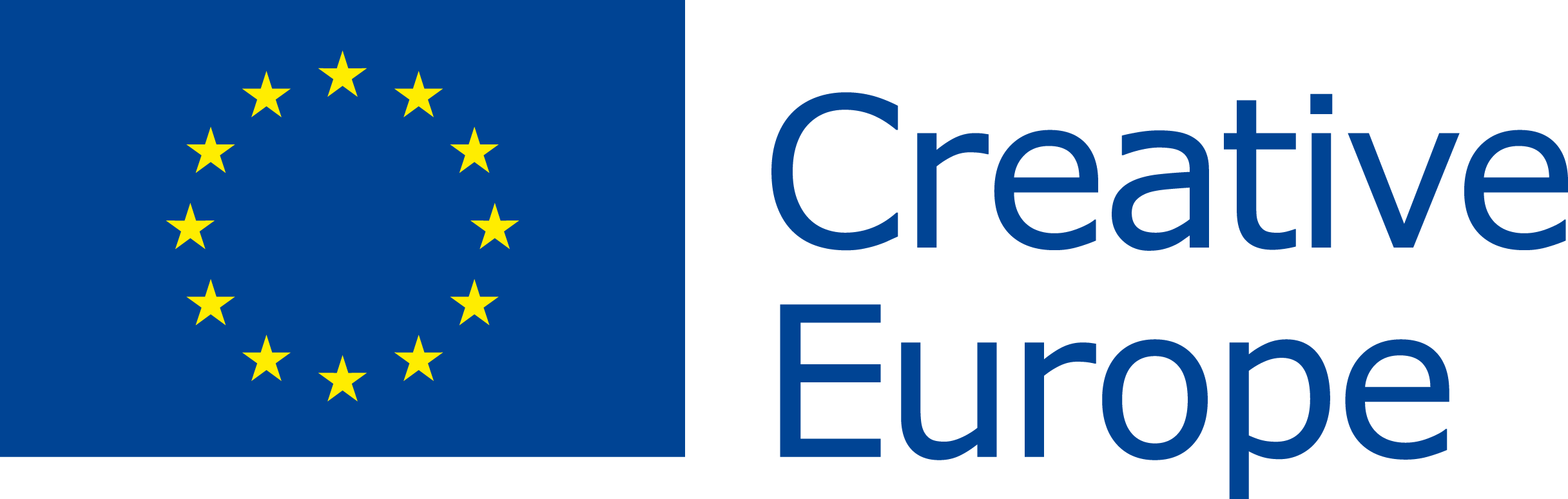 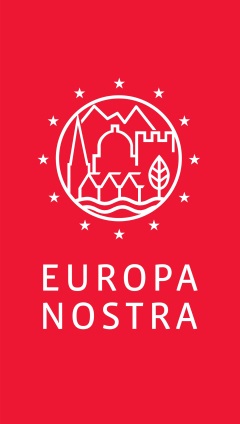 ΕΠΑΦΕΣEuropa NostraJoana Pinheiro, jp@europanostra.org, +31 70 302 40 55 Elena Bianchi, eb@europanostra.org, +31 70 302 40 58European Commission Nathalie Vandystadt nathalie.vandystadt@ec.europa.eu, +32 2 2967083Joseph Waldstein joseph.waldstein@ec.europa.eu, +32 2 2956184Centre of Visual Arts and Research in Nicosia Dr. Rita Severis, rita.severis@severis.org+357 22 300999, +357 99 630872ΜΑΘΕΤΕ ΠΕΡΙΣΣΟΤΕΡΑΓια κάθε βραβευμένο έργο:πληροφορίες & σχόλια των κριτών, φωτογραφίες υψηλής ανάλυσης και videoTwitter: @europanostra    Creative Europe website Twitter: @europe_creative Commissioner Navracsics websitewww.cvar.severis.org/en